		MINUTES		                                                                                                                                                                                                       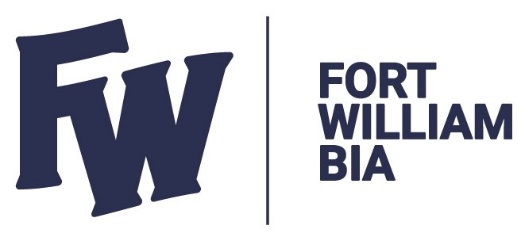 Board of Management Meeting						                        April 18, 2023                                               Meeting No: 04-2023					 Recording: Raechel Reed – Administrative CoordinatorMinutes:Present                                                                                                     RegretsPresent                                                                                                     RegretsPresent                                                                                                     RegretsAbsentScotia Kauppi- ChairTony DiPaoloRajni AgarwalKatrina O’Neill, TreasurerDr. Brian Schroeder, DirectorJackie LaderouteItemDescriptionAction Responsibility1.0Meeting called to order at 5:30 pm no disclosure of interest 2.0APPROVAL OF AGENDAMotion- 16- 2023Motion to approve Agenda 04-2023Moved by: Katrina O’Neill                   Seconded by: Dr. SchroederCARRIED3.0APPROVAL OF MINUTESMotion- 17- 2023Motion to accept and approve Meeting minutes No: 01-2023 & 03-2023Moved by: Katrina O’Neill                Seconded by: Dr. SchroederCARRIED4.0BUSINESS ARISING FROM PAST MINUTES4.1 Member’s Survey Results OverviewSafety and Security is the Pillar that is most important to the downtown businessesAttracting organizations like Our Kids Count to the area might be a solution for providing important resources and services right down town.4.2 Safety and Patrols –  how do we make people safe during the dayCommunity outreach workers walking the beat and move people along Implement the Security patrols earlier this year. They worked really well and the members liked having that extra safety on the weekends4.3 Focus on the areas that need lighting coverage. Start with small things that we can control, putting the power back to the business owner.For example: purchasing led lights for the front of businesses or if they find putting them in the back of the business or parking lot  might be more effective DISCUSSIONDISCUSSIONDISCUSSION5.0COMMITTEE REPORTS5.1 Financial and Treasurer’s Report- Katrina O’NeillMotion 18-2023Motion to accept and approve Financials Feb 1- 28th & Mar 1-31stMoved by: Katrina O’Neill Seconded by: Dr. SchroederCARRIED5.2 BEAUTIFICATIONFlowers quotes- get a requote and ask what we can get for a budget of $3000 in hanging baskets How do we make our streets more visually appealing and how do we come up with a cohesive branding strategy for downtown businesses. Flags for buildings, canopies led lights in the tree planters Painting the sidewalks instead of planters. WE ARE FORT WILLIAMMaybe you want your logo painted outside on the sidewalk insteadUtilize a stencil for each one In lieu of flowers if we paint the sidewalks with bright instead of putting up planters could provide a better visualContact Georgina from PACE and revisit and go over the Maintenance contract and work out the logistics and see if they’re interestedIt was our first maintenance project with PACE and have worked through most of the kinks.ACTIONDISCUSSIONDISCUSSIONACTIONCOORDINATORCOORDINATOR5.3  SAFETY AND SECURITY UPDATESolar lights can be put up to illuminate the entryways to businesses that are bright and can offer them to our members who need it the most. Katrina and Tony will be working on the 2023 Safety and security contractMost of the things happening are going on in the afternoonsDISCUSSIONACTION5.4  MARKETING AND PROMOTIONS  a) Spring up to clean up event- sign up with Eco SuperiorCommunity clean up event – sign up list Volunteer hours for students? Sign up and pre-registerGive out vouchers to get beef on a bun and a beverage. Ask Home sweet home for a quote on Beef on a Bun Saturday April 29th from 1pm-4 pmDISCUSSIONACTIONCOORDINATOR5.5  REVITALIZATION COMMITTEE UPDATE – Scotia KauppiUpdate on deputation to city council and next steps for the Demolition of Victoriaville. May 3rd Open house DISCUSSSION6.0NEW BUSINESS6.1 a) Have an Open House with a bylaw officer to connect them with our members.Small business tacticsFree social media marketingHow to schedule info sessions for the membership – set up a schedule for the yearb) Contact landlords- CEDC and identify ALL vacant buildingsConnecting with landlords and finding ways to promote and market the vacant spaces6.2a) Strategic planning sessions when is Councillor Agarwal available?- Google docs / mind maps to make it easier for everyone to work off the same documentMonday April 24th – strategic planning session in the BIA office. 1st 2 hour sessionACTIONACTIONACTIONCOORDINATORCOORDINATORCHAIR KAUPPI7.0NEXT MEETINGMay 9th at 5pm in the BIA \OfficeMotion-19-2023Meeting adjourned at: 6:48 PM   Moved by: Dr. Brian Schroeder             Seconded by: Scotia Kauppi